Randall Goosby
Violin“For me, personally, music has been a way to inspire others” – Randall Goosby’s own words sum up perfectly his commitment to being an artist who makes a difference. Signed exclusively to Decca Classics in 2020 at the age of 24, American violinist Randall Goosby is acclaimed for the sensitivity and intensity of his musicianship alongside his determination to make music more inclusive and accessible, as well as bringing the music of under-represented composers to light.Highlights of Randall Goosby’s 2022/23 season include Philadelphia Orchestra/Yannick Nezet-Seguin, San Francisco Symphony/Esa-Pekka Salonen performing the Florence Price concerti, returns to London Philharmonic Orchestra/Alpesh Chauhan, Philharmonia Orchestra/Santtu-Matias Rouvali and Los Angeles Philharmonic/Dalia Stasevska, Royal Scottish National Orchestra/Tabita Berglund, and Dallas Symphony Orchestra/Karina Canellakis. Goosby also makes his debuts in South Korea in recital and in Japan with the Orchestra Ensemble Kanazawa/Wigglesworth performing Bruch Violin Concerto in G minor. Summer 2022 included debuts with The Philadelphia Orchestra under Yannick Nezet-Seguin at the Saratoga Performing Arts Centre; Concertgebouw Hall, Amsterdam with Antwerp Symphony Orchestra under Elim Chan and in recital at the Lucerne Festival with pianist, Anna Han. Randall Goosby returned to the Hollywood Bowl performing the Bach Double Concerto with his mentor, Itzhak Perlman and Los Angeles Philharmonic Orchestra. Upcoming recital appearances include La Jolla Music Society, Vancouver Recital Series, Philadelphia Chamber Music Society and the Schubert Club International Series featuring works by Boulanger, William Grant Still, Ravel and Beethoven. June 2021 saw the release of Goosby’s debut album for Decca entitled Roots, a celebration of African-American music which explores its evolution from the spiritual through to present-day compositions. Collaborating with pianist Zhu Wang, Goosby curated an album paying homage to the pioneering artists that paved the way for him and other artists of colour. It features three world-premiere recordings of music written by African-American composer Florence Price, and includes works by composers William Grant Still and Coleridge-Taylor Perkinson plus a newly commissioned piece by acclaimed double bassist Xavier Foley, a fellow Sphinx and Young Concert Artists alumnus.Goosby is deeply passionate about inspiring and serving others through education, social engagement, and outreach activities. He has enjoyed working with non-profit organisations such as the Opportunity Music Project and Concerts in Motion in New York City, as well as participating in community engagement programs for schools, hospitals and assisted living facilities across the United States. In 2022/23 Goosby hosts a residency with the Iris Collective in Memphis with pianist Zhu Wang. Together they explore how the student’s family history can relate to music and building community collaboration through narrative and performances.  Randall Goosby was First Prize Winner in the 2018 Young Concert Artists International Auditions. In 2019, he was named the inaugural Robey Artist by Young Classical Artists Trust in partnership with Music Masters in London; and in 2020 he became an Ambassador for Music Masters, a role that sees him mentoring and inspiring students in schools around the United Kingdom. In 2010 he won first prize of the Sphinx Concerto Competition, he is a recipient of Sphinx’s Isaac Stern Award and of a career advancement grant from the Bagby Foundation and of the 2022 Avery Fisher Career Grant. An active chamber musician, he has spent his summers studying at the Perlman Music Program, Verbier Festival Academy and Mozarteum Summer Academy among others.Goosby made his debut with Jacksonville Symphony at age nine and with New York Philharmonic on a Young People’s Concert at Lincoln Center’s Avery Fisher Hall at age 13. A graduate of the Juilliard School, Randall Goosby continues his studies there, pursuing an Artist Diploma under Itzhak Perlman and Catherine Cho. Goosby plays the Antonio Stradivarius, Cremona, “ex-Strauss,” 1708 on generous loan from Samsung Foundation of Culture. 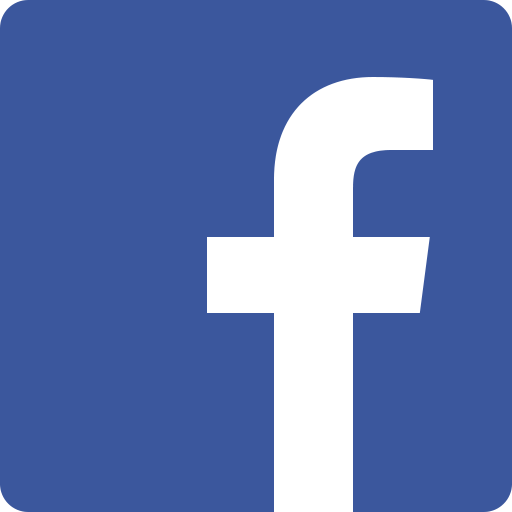 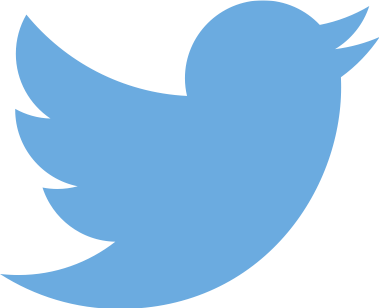 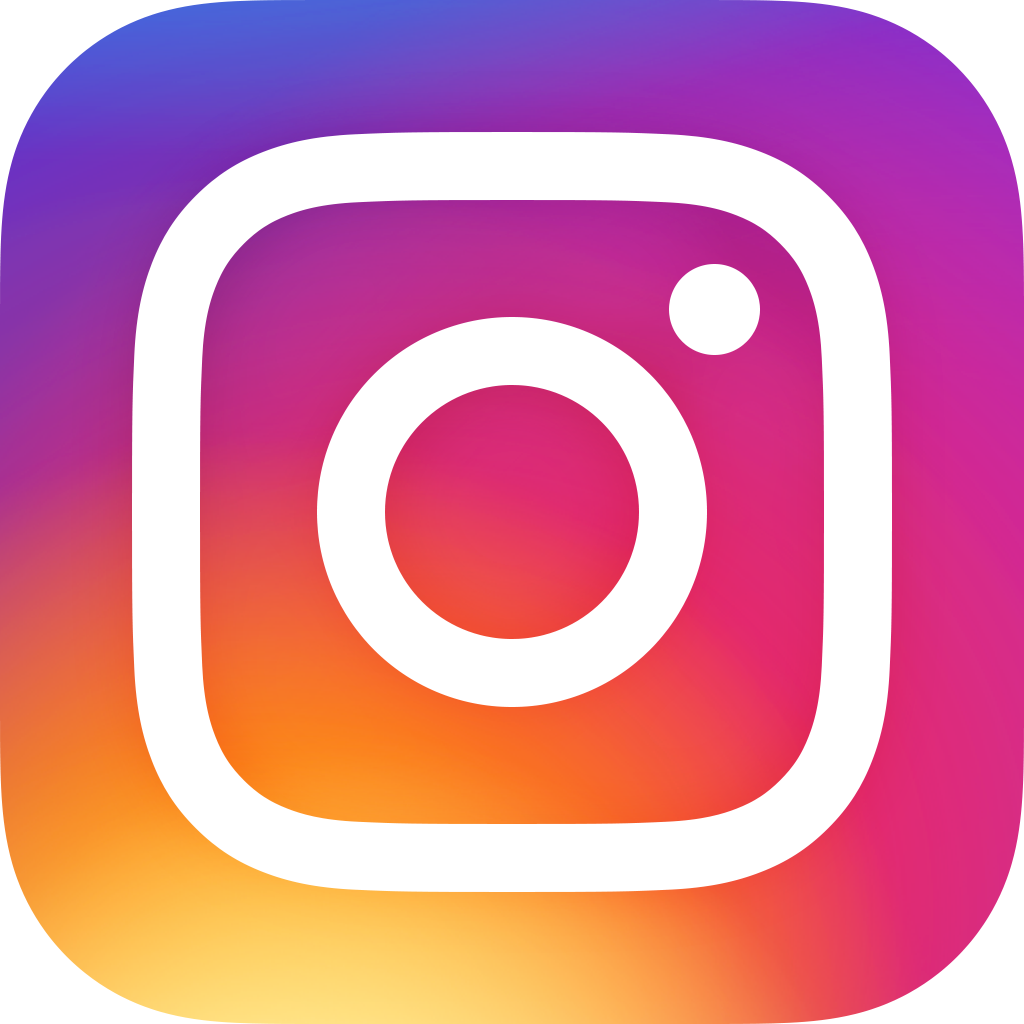 